Fragebogen zur Erstellung einer Offerte für eine Planergemeinschaft (INGE/ARGE) und/oder projektbezogene Police gemäss AVB Rahmenvertrag der suisse.ing StiftungAngaben zum ProjektName des Projektes:Kurzer Projektbeschrieb: Vertreten durch / Federführung:Bitte fügen Sie dieser Projektanmeldung folgende Dokumente an (diese werden vertraulich behandelt):Angebotsunterlagen
sofern vorhanden:Technischer Bericht, ProjektbeschriebWerkvertrag, Beratungsvertrag, AuftragNutzungsvereinbarungPläne, Organigramme, FotosGeologischer BerichtArt der Tätigkeit:Planung in den Phasen LHO SIA (102, 103, 108):Beginn der Planung/Beratung (tt/mm/jjjj):	Baubeginn (tt/mm/jjjj):Bauabnahme / Ende der Beratung (tt/mm/jjjj):Name des Auftraggebers und Bauherrschaft:Gehört dieses Projekt zu einem grösseren Gesamtprojekt (z.B. Roche-Tower)?	   ja            neinWenn ja, welches?Wie hoch ist die aufwandbestimmende Bausumme (soweit bekannt)?Beteiligte Ingenieur-/ArchitekturbürosName und Adresse - 1(z.B. Bauingenieur, Elektroingenieur)Anteil Honorar CHF (exkl. MwSt und exkl. Subplanerhonorare)Name und Adresse - 2(z.B. Bauingenieur, Elektroingenieur)Anteil Honorar CHF (exkl. MwSt und exkl. Subplanerhonorare)Name und Adresse - 3(z.B. Bauingenieur, Elektroingenieur)Anteil Honorar CHF (exkl. MwSt und exkl. Subplanerhonorare)Name und Adresse - 4(z.B. Bauingenieur, Elektroingenieur)Anteil Honorar CHF (exkl. MwSt und exkl. Subplanerhonorare)Name und Adresse - 5(z.B. Bauingenieur, Elektroingenieur)Anteil Honorar CHF (exkl. MwSt und exkl. Subplanerhonorare)Sub-Akkordanten/SubplanerWerden Sub-Akkordanten (Subplaner) am Projekt eingesetzt?	   ja            neinFalls Sie Sub-Akkordanten (Subplaner) bei diesem Projekt einsetzen, in welchem Umfang möchten Sie diese mitversichern?  Die Sub-Akkordanten (Subplaner) sollen zum Kreis der Versicherten gehören:Name und Adresse - 1(z.B. Bauingenieur, Elektroingenieur)Anteil Honorar CHF (exkl. MwSt)Name und Adresse - 2(z.B. Bauingenieur, Elektroingenieur)Anteil Honorar CHF (exkl. MwSt)Name und Adresse - 3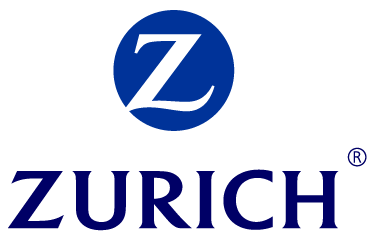 (z.B. Bauingenieur, Elektroingenieur)Anteil Honorar CHF (exkl. MwSt)Name und Adresse - 4(z.B. Bauingenieur, Elektroingenieur)Anteil Honorar CHF (exkl. MwSt)	Die Sub-Akkordanten (Subplaner) sollen nicht zum Kreis der Versicherten gehören. Wir beabsichtigen rund ____________ %    	unserer vertraglichen Leistungen durch Sub-Akkordanten ausführen zu lassen.Bitte geben Sie nachstehend die Honorarsummen der Subplaner der entsprechenden Kategorie an:Honorarsumme Kategorie 1 «Bauingenieur»Honorarsumme Kategorie 2.1 «Heizung-, Lüftungs-und Klimaanlagen»Honorarsumme Kategorie 2.2 «Sanitäringenieure»Honorarsumme Kategorie 2.3 «Elektroanlagen»Honorarsumme Kategorie 2.4 «Spezialaufgabe»Honorarsumme Kategorie 3 «Geologen»Honorarsumme Kategorie 4 «Grundbuchgeometer»Honorarsumme Kategorie 5 «Architekt»Angaben zur VersicherungOptionale Deckung Verkauf von Bauten und Anlagen, die im eigenen Namen erstellt werden gem. Art. 8		   ja            neinProjekte im Zusammenhang mit Asbest		   ja            neinWeitere Deckungsoptionen sind nach Rücksprache mit der Zürich Versicherungs-Gesellschaft AG möglich.Ort, Datum und UnterschriftDie unterzeichnete Person erklärt, die in diesem Dokument enthaltenen Fragen nach bestem Wissen beantwortet zu haben. Weiter bestätigt sie die Richtigkeit der darin festgehaltenen Angaben. Sie verpflichtet sich, Änderungen, die vor Beginn des definitiven Versicherungsschutzes eintreten, der Zürich Versicherungs-Gesellschaft AG zu melden. Sie bleibt 14 Tage an diesen Antrag gebunden.Ort und Datum	UnterschriftBitte senden Sie diesen Fragebogen an die folgende Adresse:SRB Assekuranz Broker AGFrau Heidi SpinnerLuggwegstrasse 98048 ZürichTelefon: +41 44 497 87 80E-Mail: heidi.spinner@srb.ch Offenlegung der Entschädigung gem. Art. 45b VAG:Das Prämieninkasso erfolgt im Auftrag der Zürich Versicherungs-Gesellschaft AG durch die suisse.ing Stiftung. Die Prämie enthält einen Verwaltungskostenanteil von 5% und eine Courtage von 15%, welche von SRB Assekuranz Broker AG an die suisse.ing Stifung ausbezahlt wird. Aus diesem Verwaltungskostenanteil und der Courtage finanziert die suisse.ing Stiftung ihre Tätigkeiten, wie Abwicklung des administrativen Kontakts/Verkehrs zwischen Versicherungsnehmer/Versicherten und der Zürich Versicherungs-Gesellschaft AG – inklusive Entgegennahme der Schadenanzeige. Die suisse.ing Stiftung finanziert daraus auch andere Leistungen wie z.B. die für die versicherten Büros unentgeltliche juristische Erstberatung in Haftungsfragen. Die SRB Assekuranz Broker AG wird für ihre Tätigkeit als Versicherungsvermittlerin und Geschäftsstelle von der suisse.ing Stiftung auf Stundenbasis entschädigt. Der Stundenansatz richtet sich nach der Art der Leistung und liegt zwischen CHF 107/h und CHF 243/h.Mandatierung der SRB Assekuranz Broker AGDie INGE/ARGE ___________________________________________erteilt der SRB Assekuranz Broker AG mit Sitz in Zürich und Vaduz den Auftrag und die Vollmacht, die Projektpolice gemäss diesem Fragebogen zu evaluieren, platzieren und zu verwalten. Betreffend die Entschädigung wird auf die vorstehende Offenlegung verwiesen.Ort und Datum	UnterschriftReine Beratung / Consultancy   ja            neinPlanergemeinschaft (INGE/ARGE)   ja            neinTätigkeit als Generalplaner   ja            neinTätigkeit als Totalunternehmer   ja            neinAnderes:   ja            nein11 - Bedürfnisformulierung, Lösungsstrategien   ja            nein21 - Definition des Vorhabens / Projektdefinition, Machbarkeitsstudie   ja            nein22 - Auswahlverfahren   ja            nein31 - Vorprojekt   ja            nein32 - Bauprojekt   ja            nein33 - Bewilligungsverfahren/Auflageprojekt   ja            nein41 - Ausschreibung, Offertvergleich, Vergabeantrag   ja            nein51 - Ausführungsprojekt   ja            nein52 - Ausführung (Bauleitung)   ja            nein53 - Inbetriebnahme, Abschluss   ja            nein61 - Betrieb   ja            nein62 - Überwachung / Überprüfung/Wartung   ja            neinCHF suisse.ing-Destinatär        ja            nein	suisse.ing-Destinatär*        ja            nein	suisse.ing-Destinatär*        ja            nein	suisse.ing-Destinatär*        ja            nein	suisse.ing-Destinatär*        ja            nein	suisse.ing-Destinatär*        ja            nein	suisse.ing-Destinatär*        ja            nein	suisse.ing-Destinatär*        ja            nein	 suisse.ing-Destinatär*        ja            neinA)Welche Versicherungssumme wird gewünscht?- Personen- und Sachschäden   1x pro Projekt
   2x pro Projekt oder individuell   1x pro Projekt
   2x pro Projekt- Bauten-, Anlagen und reine Vermögensschäden   1x pro Projekt   2x pro Projektoder individuell   1x pro Projekt   2x pro ProjektB)Welcher Selbstbehalt wird gewünscht?- SachschädenCHF10’000- Sachschäden, individuellCHF- PersonenschädenCHF0- Bauten-, Anlagen- und reine    Vermögensschäden                 Variante A:CHF10’000zuzüglich 25% vom Rest des Schadens, max. CHF 60’000                 Variante B:CHF15’000zuzüglich 25% vom Rest des Schadens, max. CHF 60’000                 Variante C:	CHF	15‘000	zuzüglich 25% vom Rest des Schadens, max. CHF 60'000.00CHF60’000fest                 Variante D:CHF100’000fest                 Variante E:CHF250’000fest                 Variante F:CHF500’000fest                 Variante G:CHFindividuell